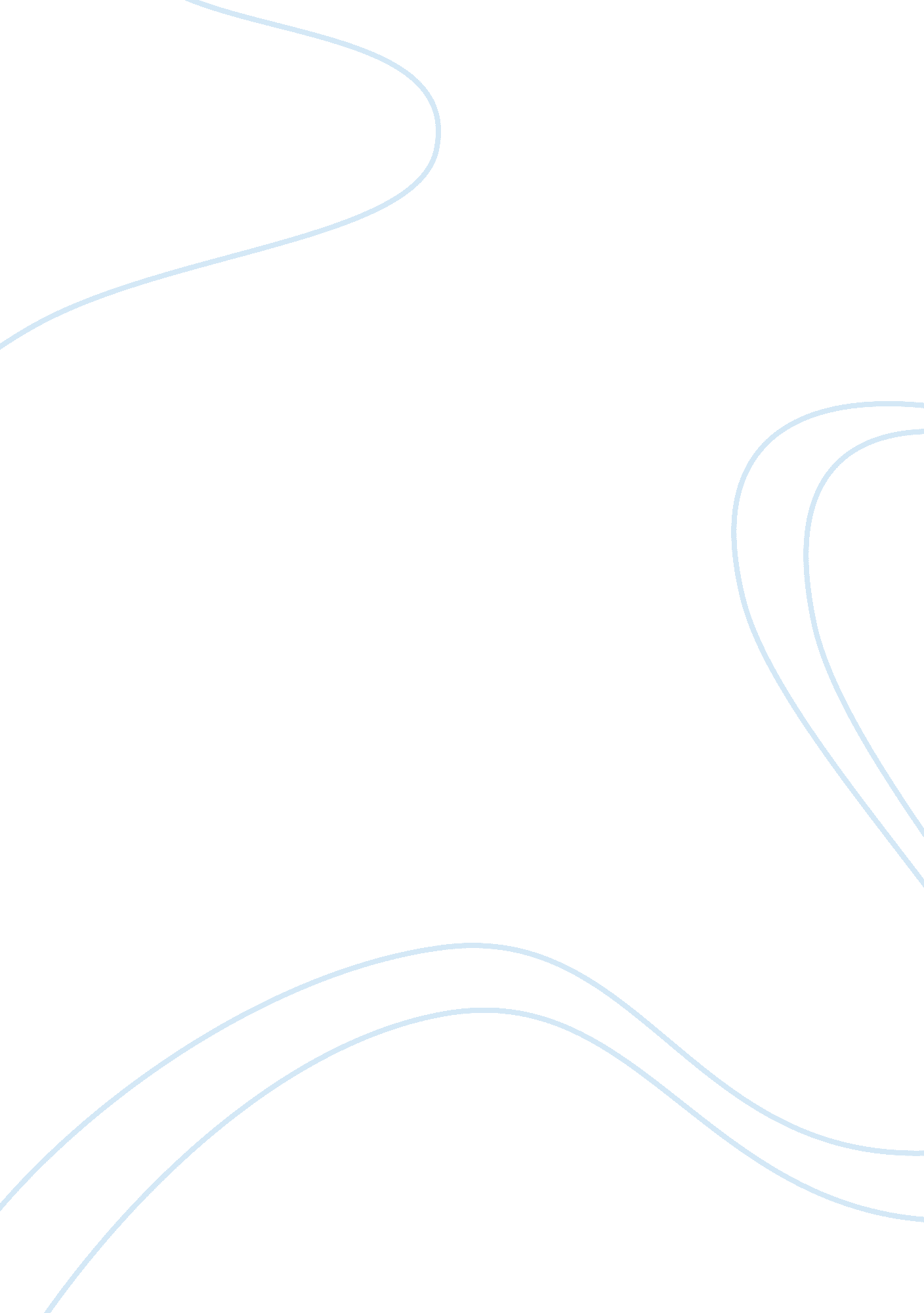 Relationship between theory and practice in management commerce essay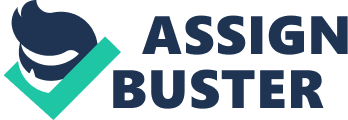 \n[toc title="Table of Contents"]\n \n \t THEORETICAL SCOPE \n \t BASIC FUNCTIONS OF MANAGEMENT \n \t Theory \n \n[/toc]\n \n Management in all concern and human organisation activity is the act of acquiring people together to carry through desired ends and aims. Management comprises planning, forming, staffing, taking or directing, and commanding an organisation ( a group of one or more people or entities ) or attempts for the intent of carry throughing a end. Resourcing encompasses the deployment and use of human resources, fiscal resources, technological resources, and natural resources. Because organisations can be viewed as systems, direction can besides be defined as human action, including design, to ease the production of utile results from a system. This position opens the chance to 'manage ' oneself, a pre-requisite to trying to pull off others. Management can besides mention to the individual or people who perform the act ( s ) of direction ( Robin, 2010 ) . Organization and coordination of the activities of an endeavor in conformity with certain policies and in accomplishment of clearly defined aims. Management is frequently included as a factor of production along with machines, stuffs, and money. Harmonizing to the direction guru Peter Drucker, the basic undertaking of a direction is double: selling and invention. Directors and directors who have the power and duty to do determinations to pull off an endeavor. As a subject, direction comprises the interlacing maps of formulating. Corporate policy and organizing, planning, commanding, and directing the house 's resources to accomplish the policy 's aims. The size of direction can run from one individual in a little house to 100s or 1000s of directors in transnational companies. In big houses, the board of managers formulates the policy which is implemented by the main executive officer ( Gallic, Schermerhorn, 2008 ) . THEORETICAL SCOPE Follett, who wrote on the subject in the early 20th century, defined direction as `` the art of acquiring things done through people '' . She besides described direction as a doctrine. One can besides believe of direction functionally, as the action of mensurating a measure on a regular footing and of seting some initial program ; or as the actions taken to make one 's intended end. This is applied even in state of affairss where planning does non take topographic point. From this position, Frenchman Henri Fayol considers direction to dwell of seven maps: Planing forming taking organizing commanding staffing actuating Some people, nevertheless, find this definition, while utile, far excessively narrow. The phrase `` direction is what directors do '' occurs widely, proposing the trouble of specifying direction, the shifting nature of definitions, and the connexion of managerial patterns with the being of a managerial cell or category. One wont of idea respects direction as equivalent to `` concern disposal '' and therefore excludes direction in topographic points outside commercialism, as for illustration in charities and in the populace sector. More realistically, nevertheless, every organisation must pull off its work, people, procedures, engineering, etc. in order to maximise its effectivity. Nonetheless, many people refer to university sections which teach direction as `` concern schools. '' Some establishments ( such as the Harvard Business School ) use that name while others ( such as the Yale School of Management ) employ the more inclusive term `` direction. '' English talkers may besides utilize the term `` direction '' or `` the direction '' as a corporate word depicting the directors of an organisation, for illustration of a corporation. Historically, this usage of the term was frequently contrasted with the term `` Labor '' mentioning to those being managed. Towards the terminal of the twentieth century, concern direction came to dwell of six separate subdivisions, viz. : aˆ? Human resource direction aˆ? Operations direction or production direction aˆ? Strategic direction aˆ? Marketing direction aˆ? Financial direction aˆ? Information engineering direction responsible for direction of information systems ( Furnham, 2005 ) BASIC FUNCTIONS OF MANAGEMENT Management operates through assorted maps, frequently classified as planning, forming, leading/directing, and controlling/monitoring. aˆ? Planning: Deciding what needs to go on in the hereafter ( today, following hebdomad, following month, following twelvemonth, over the following 5 old ages, etc. ) and bring forthing programs for action. aˆ? Organizing: ( Implementation ) doing optimal usage of the resources required to enable the successful transporting out of programs. aˆ? Staffing: Job analysing, enlisting, and engaging persons for appropriate occupations. aˆ? Leading/directing: Determining what needs to be done in a state of affairs and acquiring people to make it. aˆ? Controlling/Monitoring, look intoing advancement against programs, which may necessitate alteration based on feedback ( Lussier, 2008 ) . Explain the chief troubles in analyzing personality ; how is this of importance to organisations? Personality is a stable set of internal features and inclinations that determine the psychological behavior of people. The behavior determined by personality is comparatively consistent over clip. Picking up the subject of behavior, this has two categories of determiners: personality and environment. A Personality represent internal causes of behavior, while environmental are the external causes ( Martin, 1998 ) . Theory Behavioristic theoreticians include B. F. Skinner and Albert Bandura. Their theories propose that personality consequences from an interaction between the person and the environment. They study discernible and mensurable behaviors. They reject theories that include internal ideas and feelings. In this, Carl Rogers and Abraham Maslow are included. They said humanist theories focus on the importance of free will and single experience in the development of personality. It besides highlights the construct of self-actualization. This is an unconditioned demand for personal growing and serves to actuate behavior. Personality is determined by heredity, environment ( civilization ) and state of affairs under which an person plant. Type A: Peoples holding Type-A personality are ever traveling, walking and eating quickly. They feel impatient with the velocity at which the events take topographic point. They ever strive to make two or three things at any one clip and can non get by with leisure. They are by and large obsessed with work involved with Numberss. Type Bacillus: Peoples possessing Type-B personality ne'er suffer from sense of urgency and take things as they come nervelessly. They do non discourse accomplishment and go forth it to the higher-ups to place it. People holding B type of personality drama for merriment and relaxation instead than to demo off. These people have the inclination to loosen up without guilt. It is hard to place one 's personality because single behavior is complex and constructed to be multidimensional. Personality of a human being can be determined by placing stable features of an person. Personality can be influenced by environmental factors and state of affairs under which an person is working. Heredity has an influence on person 's physical visual aspect, facial attraction, sex, disposition and reflects. These factors have a determinant influence on single behavior in the organisation. Individual behavior is shaped as per the environment he is brought up. Cultural background, socio- economic conditions, parents profession are some of the factors responsible for single personality. Every single possesses assorted personality traits. Locus of control could be internal or external. Peoples who feel that they can make up one's mind their ain destiny are internal and those who believe that fortune, chance and other external factors are responsible for their hereafter are externals. Every single behavior show personality traits, venue of control, dictatorship, self-esteem and self-monitoring aptitude. Persons can possess A-Type or B-Type personality. There are no fixed methods or ways to analyze the personalities so the cogency and dependability of personality survey can non ever be 100 % correct. Analyzing the personalities of the employees is really of import for the organisations because different behaviors are dependent on different sort of personalities. So in order to justice and think the behavior of the employees, the organisations need to make some understanding about their personalities. In add-on to that, different sorts of personalities get motivated from different sorts of beginnings. So by analyzing the personalities of the employees, organisation can easy understand their employees ' demands and can actuate them by carry throughing their required demands. In what ways can an apprehension of motive theory contribute to successful organisational working? Illustrate your cardinal statements with organizationally based illustrations. Motivation is defined as an internal thrust that activates behaviors and gives it way. The term motive theory is concerned with the procedures that describe why and how human behavior is activated and directed. It is regarded as one of the most of import countries of survey in the field of organisational behavior. There are two different classs of motive theories such as content theories, and procedure theories. Even though there are different motive theories, none of them are universally accepted. There are many theories of motive which are related to the `` demands '' theories. These theories refer to the different types of demands people can hold and how they try to typify under different state of affairss. One of these theories is the Maslow 's theory based on the hierarchy of demands. It consists of five demands where basic demands are followed by demands which are more complex in nature. Among these demands, physiological demands come foremost as they are demands based on continued being of an person. They are followed by demands related to safety of a individual in footings of steadiness and protection ( Multer, 2007 ) .. Another sort of demand is that of belonging related to interaction with other persons in the society. The concluding two demands are more intricate to understand and these include regards ( related to aptitude of a individual ) and self-actualization ( finding to accomplish to the best of one 's abilities ) . The earlier demands are more basic whereas the latter 1s can be termed as high-order 1s. Harmonizing to Maslow, instead than the high-order demands, the low-level demands are the more capable of actuating a individual. Another theory related to `` demands '' theory is called Alderfer 's ERG theory. It differs from Maslow 's theory in the sense that it does non explicate motive with the aid of five basic demands. On the other manus, it tries to explicate it through three demands viz. : Being demands: Related to accomplishment of stuff or conditional demands. Relatedness demands: Related to fulfilment of demands by agencies of communicating. Growth demands: Related to carry throughing demands by affecting oneself in something. If we use Maslow 's theory to explicate this, we cans province that in this instance we move from intrinsic motive to that of extrinsic whereby the low-level demands are satisfied while the high-ranking 1s are wanted greatly. There is yet another theory but it emphasizes on state of affairss instead than demands based on any type of hierarchy and it is termed as McClelland 's theory. Harmonizing to this theory, demands are really the contemplation of the features possessed by an person which are evolved through a individual 's mentality on life. This theory focuses on three chief facets such as taking duty for different results, taking up complicated challenges and the demand for feedback with regard to one 's public presentation. Under this theory, a individual holding low demand for association, acquire motivated to convey about betterments in themselves. In contrast, people holding higher demand for association are more interested in being associated with others and their motive is based on interaction and the demand to suit in with people. Besides these theories, there are besides some minor theories which come under the header of procedure theories of motive including theory of anticipation, theory of equity and goal-setting theory. Harmonizing to the anticipation theory, the results are thought to be a merchandise of human behavior. It is based on the factor of chance ( Cole, 2003 ) . For illustration, a individual think that, `` If I work hard now as a gross revenues representative, I may be able to do adjunct director, so finally travel up to hive away director, and in five old ages I will be able to do District director '' . When we are mentioning to Equity theory, it is by and large thought that in this instance, an employee compares his input and end product consequences with that of another person or group. Therefore, if the ratio of comparing is satisfactory, so they are motivated to make better and if they are non unequal, so the contrary is true. The application of this theory is most often in an economic scene and aimed at finding whether the employee is experiencing puting with the result of his attempts. The goal-setting theory is focused on set uping certain ambitious undertakings and purposes while stressing on the mechanism of feedback at the same clip. This theory is largely applied by American organisations as it is non merely easy to implement but besides enables employees to explicate processs which in bend may be appreciated by the organisation through wagess. Engagement is a cardinal factor in goal-setting theories as anyone would be willing to take part in puting ends formulated entirely by them. Another benefit is that of inducements and fillips or the likeliness of traveling up within the organisation. Furthermore, support on portion of the director is really important for accomplishment of ends set away by the subsidiaries. This motivational tool has proved to be really effective to the success of assorted companies in the yesteryear. However, suffice to state that it is non merely the theories which are of importance but besides the method of execution maintaining in head the staff ends and mentality and relevant patterns of rewarding, encouragement, and support so that the employees are assured that they are considered as valuable assets and are motivated to make a better occupation than of all time before. Every individual has different grounds for working. The grounds for working are every bit single as the individual. But, we all work because we obtain something that we need from work. The something obtained from work impacts morale, employee motive, and the quality of life. To make positive employee motive, dainty employees as if they matter because employees matter. The occupation of a director in the workplace is to acquire things done through employees. To make this the director should be able to actuate employees. But that 's easier said than done! Motivation pattern and theory are hard topics, touching on several subjects. In malice of tremendous research, basic every bit good as applied, the topic of motive is non clearly understood and more frequently than non, ill practiced. To understand motive one must understand human nature itself. And there lies the job! Human nature can be really simple, yet really complex excessively. An understanding and grasp of this is a pre-requisite to effectual employee motive in the workplace and hence effectual direction and leading. Motivation is the cardinal to public presentation betterment. There is an old expression you can take a Equus caballus to the H2O but you can non coerce it to imbibe ; it will imbibe merely if it 's thirsty - so with people. They will make what they want to make or otherwise motivated to make. Whether it is to stand out on the workshop floor or in the 'ivory tower ' they must be motivated or driven to it, either by themselves or through external stimulation. Are they born with the self-motivation or thrust? Yes and no. If no, they can be motivated, for motive is a accomplishment which can and must be learnt. This is indispensable for any concern to last and win. Performance is considered to be a map of ability and motive, Ability in bend depends on instruction, experience and preparation and its betterment is a slow and long procedure. On the other manus motive can be improved rapidly. There are many options and an naive director may non even cognize where to get down. As a guideline, there are loosely seven schemes for motive Positive support / high outlooks Effective subject and penalty Treating people reasonably Satisfying employees demands Puting work related ends Restructuring occupations Base wages on occupation public presentation These are the basic schemes, though the mix in the concluding 'recipe ' will change from workplace state of affairs to state of affairs. Basically, there is a spread between an person 's existent province and some coveted province and the director tries to cut down this spread. Motivation is, in consequence, a agencies to cut down and pull strings this spread. It is bring oning others in a specific manner towards ends specifically stated by the incentive. Naturally, these ends every bit good as the motive system must conform to the corporate policy of the organisation. The motivational system must be tailored harmonizing to the state of affairs and to the organisation. 